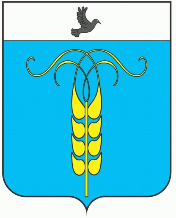 РЕШЕНИЕСОВЕТА ГРАЧЕВСКОГО МУНИЦИПАЛЬНОГО ОКРУГАСТАВРОПОЛЬСКОГО КРАЯ17 июня 2022 года                           с. Грачевка                                        № 50О подтверждении решения Совета Грачевского муниципального округа Ставропольского края от 21 апреля 2022 года № 39 «О внесении изменений в Положение о муниципальном земельном контроле на территории Грачевского муниципального округа Ставропольского края, утвержденное решением Совета Грачевского муниципального округа от 31августа 2021 года № 101»В соответствии со статьей 59 Регламента работы Совета Грачевского муниципального округа Ставропольского края, утвержденного решением Совета Грачевского муниципального округа Ставропольского края от 21 декабря 2020 года № 76, Уставом Грачевского муниципального округа Ставропольского края, Совет Грачевского муниципального округа Ставропольского краяРЕШИЛ:1. Подтвердить решение Совета Грачевского муниципального          округа Ставропольского края от 21 апреля 2022 года № 39 «О внесении изменений в Положение о муниципальном земельном контроле на территории Грачевского муниципального округа Ставропольского края, утвержденное решением Совета Грачевского муниципального округа                       от 31августа 2021 года № 101», принятого путем опроса.2. Настоящее решение выступает в силу со дня его подписания.Председатель Совета Грачевскогомуниципального округаСтавропольского края							     С.Ф. СотниковГлава Грачевскогомуниципального округаСтавропольского края                                                                   С.Л. Филичкин